云禧公馆全景看房二维码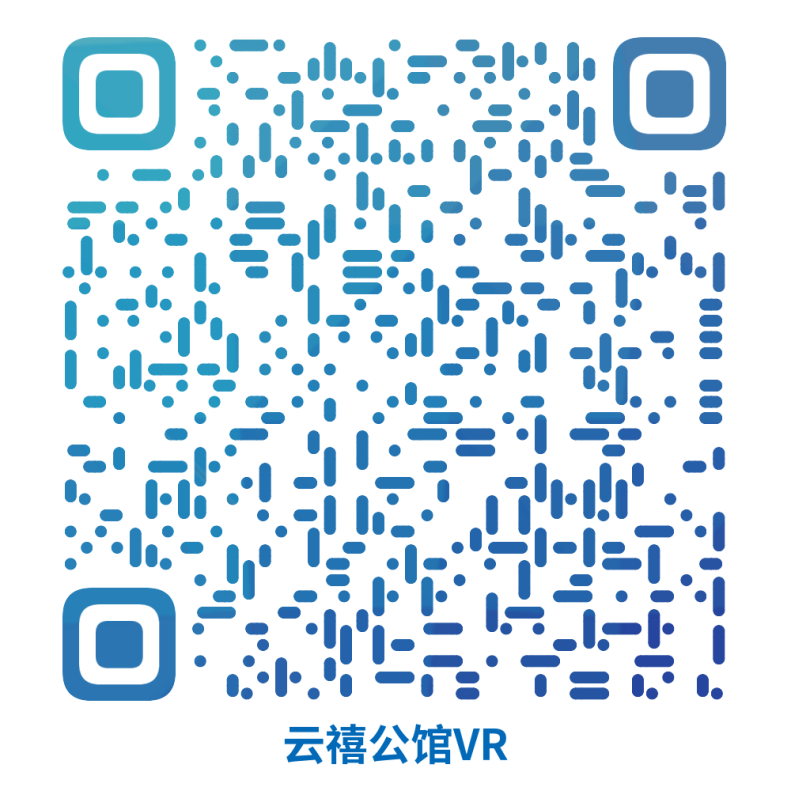 